WSC Club MeetingWednesday, October 10, 2012CALL TO ORDER:Meeting called to order at 7pmROLL CALL:    APPROVAL OF MINUTES:Motion to approve made by Motion passed unanimously.PRESIDENT REPORT:COMMITTEE REPORT:Rec teams- make sure game cards are completely filled out.  Show up early to your home games to set up/ remove goals.  Don’t run up scoresIf rec team wins their division, then they get a trophy.  Only 1 trophy per team, even if they win both divisions. FIRST VICE REPORT: Lights-Report light usage and if teams show up early to practiceUniforms- No new samples until January 2013HEAD COACH REPORT:HEAD REFEREE REPORT:TREASURER’S REPORT: REGISTRAR’S REPORT:Need to inform Patty of any dropped playersSECRETARY’S REPORT: OLD BUSINESS: NoneNEW BUSINESS:When rec season is over, equipment will be collected and returned the next season.Considering organizing a soccer fest/ jamboreeRules for fields- No dogs, heaters, food or sticks. Pick up after your game. City will give a goal map- how to put away goals at the Comm CtrGOOD OF GAME:ADJOURNMENT:Motion to adjourn by Meeting adjourned at NEXT MEETING: Woodland Soccer ClubAffiliated with:  Club Soccer - C.Y.C.A.N - U.S.Y.A - U.S.S.F. & F.I.F.A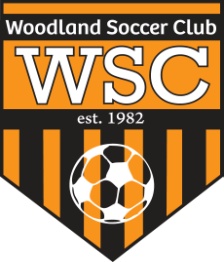 